О проведении месячника безопасности                                                                                                   на водных объектах и о мерах по обеспечению                                                                            безопасности людей   на водных объектах                                                                                           в зимний период  2015 -2016 годов                В целях обеспечения безопасности людей, охраны их жизни и здоровья на водных объектах в период ледостава,  руководствуясь Федеральным  законом    № 131-ФЗ от 06.10.2003 г. «Об общих принципах организации местного самоуправления в Российской Федерации», Постановлением Липецкого областного Совета депутатов от 21.06.2007 г. №305-ПС «О Правилах охраны жизни людей на водных объектах Липецкой области», Постановлением администрации Добринского муниципального района  от 30.11.2015г. №772 «О проведении месячника безопасности на водных объектах и о мерах по обеспечению безопасности людей на водных объектах  в зимний период 2015-2016 годов», Уставом сельского поселения Тихвинский сельсовет Добринского муниципального района   администрация сельского поселения Тихвинский сельсоветПостановляет:          1. Провести месячник безопасности на водных объектах.           2. Утвердить план мероприятий по обеспечению безопасности на водных объектах в период ледостава (приложение ).          3. Главе  сельского поселения (Кондратов А.Г. ) совместно с уполномоченным на решение задач в области ГО и ЧС (Сигорская Е.В.)          3.1. Организовать временные спасательные посты на водоемах в местах массового скопления людей на льду.          3.2.  Разместить аншлаги с информацией  о запрете выхода в опасных местах людей  на лед и выезд  автотранспорта.           3.3. Регулярно проводить уточнение мест массового пребывания любителей подледного лова на водоемах и состояния ледового покрова.           3.4. Обеспечить разъяснительную работу среди населения по предупреждению происшествий на водных объектах в период ледостава и правилах поведения на льду.          Рекомендовать:               4. И.о. заведующей  филиала МБОУ гимназия с.Ольговка в с.Тихвинка (Панина Л.В.)              Организовать в филиале МБОУ гимназия с.Ольговка в с.Тихвинка информационные уроки по правилам безопасности на водоемах в период ледостава.                                                                                                                                                                                                                                                                                                                                                      5. Контроль  за исполнением настоящего постановления оставляю за собой.Глава администрации сельскогопоселения Тихвинский сельсовет:                                   А.Г. Кондратов                                                                                                                                                                                                  Приложение                                                    к постановлению администрации сельского поселения Тихвинский сельсовет от 07.12.2015 года №47Планмероприятий по обеспечению безопасности людей на водных объектах в период ледостава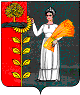 ПОСТАНОВЛЕНИЕ                                                                                     АДМИНИСТРАЦИИ СЕЛЬСКОГО ПОСЕЛЕНИЯ ТИХВИНСКИЙ СЕЛЬСОВЕТ ДОБРИНСКОГО МУНИЦИПАЛЬНОГО РАЙОНА ЛИПЕЦКОЙ ОБЛАСТИ  РОССИЙСКОЙ ФЕДЕРАЦИИПОСТАНОВЛЕНИЕ                                                                                     АДМИНИСТРАЦИИ СЕЛЬСКОГО ПОСЕЛЕНИЯ ТИХВИНСКИЙ СЕЛЬСОВЕТ ДОБРИНСКОГО МУНИЦИПАЛЬНОГО РАЙОНА ЛИПЕЦКОЙ ОБЛАСТИ  РОССИЙСКОЙ ФЕДЕРАЦИИПОСТАНОВЛЕНИЕ                                                                                     АДМИНИСТРАЦИИ СЕЛЬСКОГО ПОСЕЛЕНИЯ ТИХВИНСКИЙ СЕЛЬСОВЕТ ДОБРИНСКОГО МУНИЦИПАЛЬНОГО РАЙОНА ЛИПЕЦКОЙ ОБЛАСТИ  РОССИЙСКОЙ ФЕДЕРАЦИИ        07.12.2015          д.Большая Плавица   № 47№ п/пНаименование мероприятийДата выполненияОтветственные за выполнение 1.Рассмотреть на заседании комиссии по чрезвычайным ситуациям и пожарной безопасности  вопрос «О мерах по обеспечению безопасности людей на водных объектах в период ледоставадекабрьКондратов А.Г.2.Определить места, используемые для массового подледного лова рыбы.декабрьКондратов А.Г.3.Изготовить и выставить аншлаги и информацией о запрете выхода на лед в опасных местахдекабрьСигорская Е.В.4.Развернуть в местах массового скопления людей на льду спасательные посты, пункты медицинской помощив период ледоставаКондратов А.Г.Сигорская Е.В.5.Обеспечить систематическое информирование населения о ледовой обстановке и правилах поведения на льдув период ледоставаСигорская Е.В.6.Организовать учет и анализ несчастных случаев на льдув период ледоставаСигорская Е.В.